长沙市天心区人民政府电子政务管理办公室编外合同制专业技术人员公开招聘笔试成绩排名及进入面试人员名单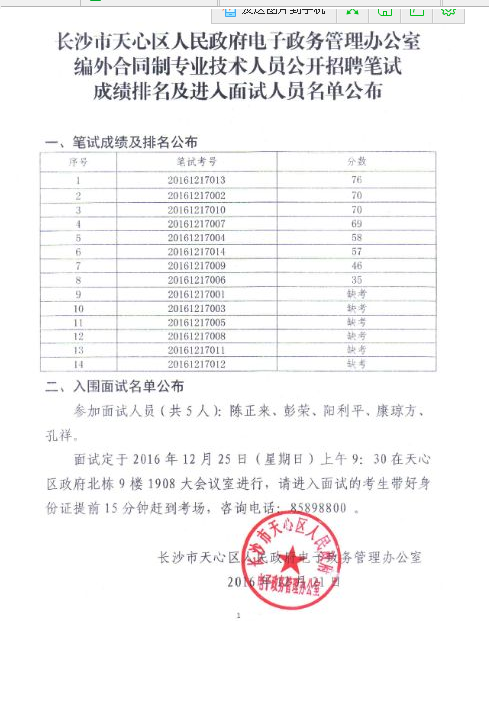 